                      Ознакомление с окружающим миром. Старшая группа.                               Добрый день, уважаемые родители!Приглашаем вас вместе с детьми совершить путешествие в прошлое           пылесоса.                                Тема: «Путешествие в прошлое пылесоса»Цель :  Уточнить знания детей о пылесосе.Задачи:Закрепить знания детей о предметах помощниках.Познакомить детей с историей изобретения пылесоса.Закрепить правила пользования пылесосом.Развивать мышление, внимание, любознательность.Вам понадобится:  пылесос.Ход НОДВзрослый  - Ребята, сегодня я предлагаю вам послушать историю о предмете, который у всех есть дома. Послушайте загадку и отгадайте, о каком предмете идёт речь?Он работник хоть куда!Только пыль его еда!Засосет к себе в живот,И на улицу вернет.Это комнатный насосНазывают …(пылесос)	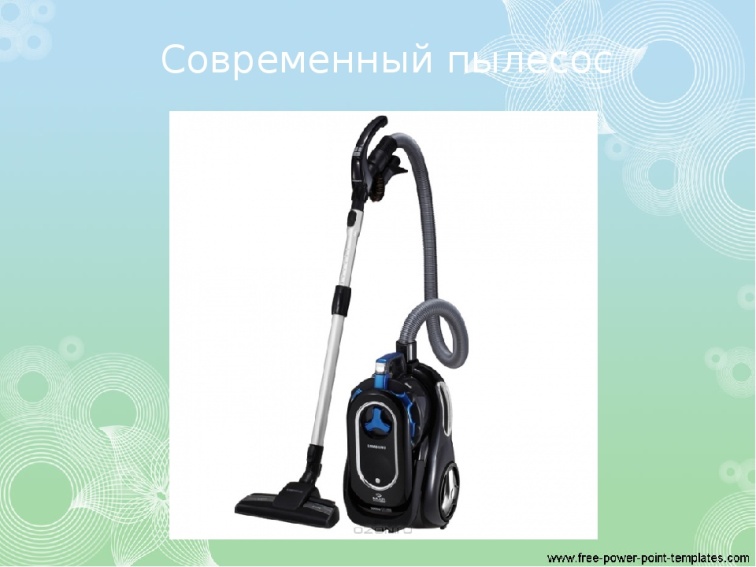 Взрослый:-А вы знаете, что  давным  - давно  не было пылесосов. Как вы думаете, чем убирали грязь с ковров.Предположения детей (веником, щеткой)- Когда еще не было пылесоса, люди выносили ковры на улицу и выбивали пыль простой палкой, как вы думаете, это было удобно?- Тогда люди придумали веник, а что такое веник из чего он сделан.-Веник – это связка прутьев или веток, в большей степени используемый для подметания помещений.-Как вы думаете, людям стало легче, удобнее с веником, чем с палкой? (предположения детей)-Но человек не остановился на достигнутом, потом он придумал выбивалку она удобнее, чем палка. У неё очень удобная плоская форма, даже сейчас многие люди ею пользуются. А ещё изобрели щётку с ручкой для чистки ковров. Как вы думаете, это было удобно?- И вот, наконец, человек придумал пылесос в 1860 году. Но они выгледел совершенно не так как сейчас. Размер этого пылесоса был одинаков с ростом человека, и пылесосить им нужно было вдвоем. Один человек крутил ручку, а другой собирал пыль с помощью метлы на длинном черенке.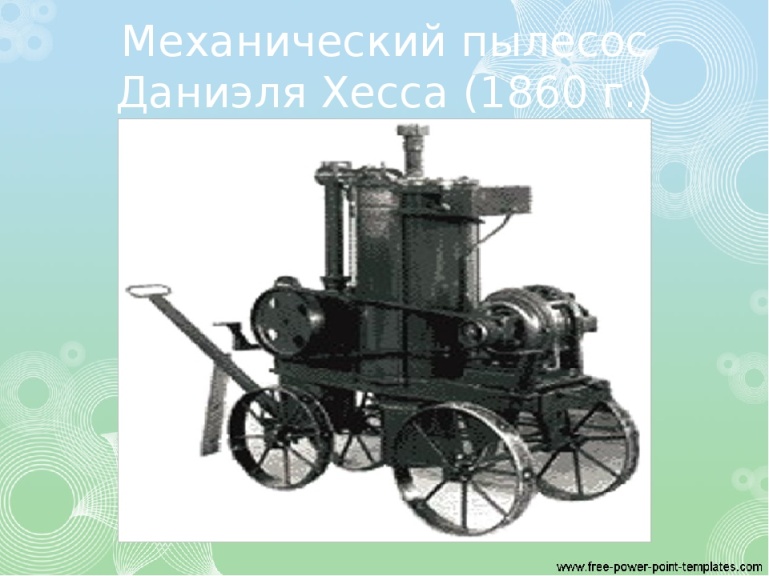 - Пылесос, сконструированный англичанином С. Бутом в 1901 году, был ещё солиднее. Его доставляли к дому клиента на двух лошадях - таким он был громоздким, а длина шланга составляла 250 метров. Представляете, какой грохот и вой сопровождали работу этого агрегата!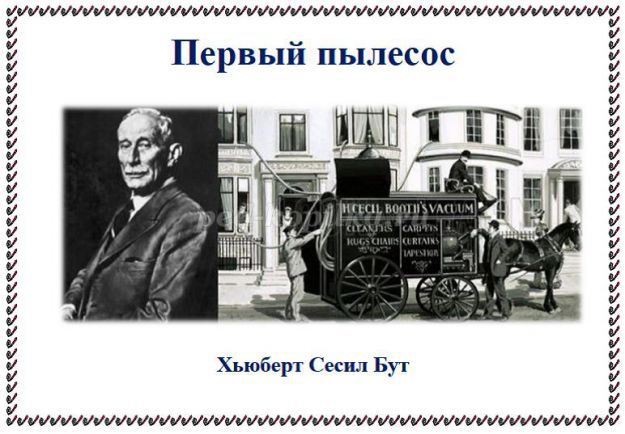 -Но прошло много времени, и человек изобрел современный пылесос, теперь кроме своей основной обязанности - глотать пыль, он белит и красит потолки, лакирует мебель, машины, опрыскивает растения и даже моет пол. Вот такой замечательный помощник живёт в вашем доме. Подружившись с ним, вы быстро наведёте чистоту и порядок в своей комнате, во всём доме, чем несказанно порадуете своих родителей.А теперь давайте поиграем.ФизкультминуткаСлоненок на колесикахКовер почистит носиком (наклоны вперед)Длинным толстым хоботкомСобирает пыль кругом (повороты вправо-влево)Что под хобот попадет,Все лети в его живот (руки вверх, потягивание)Взрослый  - Ребята, а давайте рассмотрим наш пылесос, из чего он состоит?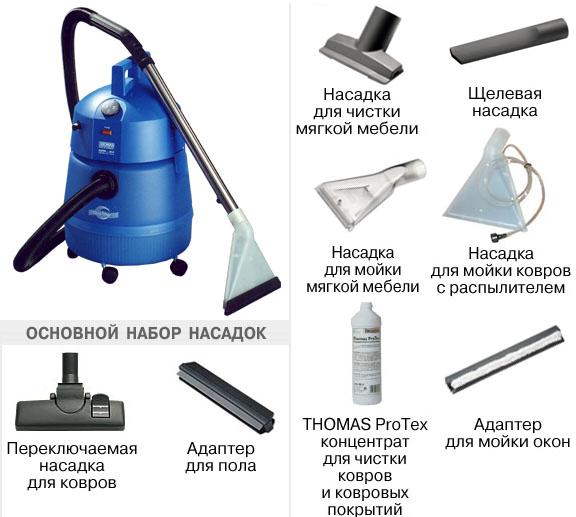 - Пылесосы бывают разными: по названию, внешнему виду, но принцип устройства и действия у них один.-Рассмотрим основные части пылесоса.1) Корпус2) Электрошнур с вилкой3) Выключатель4) Ручка (для переноса)5) Колёса (для передвижения)6) Всасывающий шланг7) Трубки8) Щетки для разных видов работ9) Пылесборник (показываю на пылесосе)- Когда пылесос включают, то вентилятор внутри пылесоса начинает быстро вращаться. Через отверстие в щётке по трубкам и шлангу в пылесос всасывается воздух вместе с пылью и мусором. Они остаются в пылесборнике, который находится внутри корпуса пылесоса. Чистый воздух выходит через выходное отверстие.Взрослый:-Вот такое путешествие в прошлое пылесоса мы с вами сегодня совершили.Вам понравилось?   О чем мы сегодня говорили?Спасибо всем кто принял участие в нашем путешествие!